Tasg 9 – LladradauGwybodaeth am y DasgSgiliau a asesir gan y dasgCwestiwnLefel anhawsterCyd-destun mathemategol y Cwricwlwm CenedlaetholMath o destunMathau cwestiynau9. LladradauUchel (C9.1)Patrymau a pherthnasoedd, dehongli a dadansoddi data.Gwybodaeth ar ffurf testun parhaus, byr, gyda llun i’w ddehongli.Ateb penagored hirach, yn cyfiawnhau barn.Sgiliau meddwl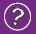 Sgiliau llythrennedd a chyfathrebu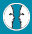 CynllunioGofyn cwestiynauGweithredu sgiliau, gwybodaeth a dealltwriaeth sydd ganddyn nhw eisoesCasglu gwybodaethDatblyguMeddwl yn rhesymegol a chwilio am batrymauYstyried tystiolaeth, gwybodaeth a syniadauFfurfio barn a phenderfynuMyfyrioAdolygu deilliannau a meini prawf llwyddiantAdolygu’r broses/dullGwerthuso’u dysgu a’u meddwl eu hunainCysylltu a meddwl ochrolDarllenLleoli, dewis a defnyddio gwybodaeth gan ddefnyddio strategaethau darllenYmateb i’r hyn maen nhw wedi’i ddarllenYsgrifennu	Trefnu syniadau a gwybodaethYsgrifennu’n gywirSgiliau cyfathrebu ehangachCyfleu gwybodaethCynllunioGofyn cwestiynauGweithredu sgiliau, gwybodaeth a dealltwriaeth sydd ganddyn nhw eisoesCasglu gwybodaethDatblyguMeddwl yn rhesymegol a chwilio am batrymauYstyried tystiolaeth, gwybodaeth a syniadauFfurfio barn a phenderfynuMyfyrioAdolygu deilliannau a meini prawf llwyddiantAdolygu’r broses/dullGwerthuso’u dysgu a’u meddwl eu hunainCysylltu a meddwl ochrolSgiliau rhifedd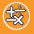 CynllunioGofyn cwestiynauGweithredu sgiliau, gwybodaeth a dealltwriaeth sydd ganddyn nhw eisoesCasglu gwybodaethDatblyguMeddwl yn rhesymegol a chwilio am batrymauYstyried tystiolaeth, gwybodaeth a syniadauFfurfio barn a phenderfynuMyfyrioAdolygu deilliannau a meini prawf llwyddiantAdolygu’r broses/dullGwerthuso’u dysgu a’u meddwl eu hunainCysylltu a meddwl ochrolDefnyddio gwybodaeth fathemategolDefnyddio rhifauCasglu gwybodaethCyfrifoDefnyddio’r system rhifauDefnyddio amrywiaeth o ddulliauDehongli a chyflwyno canfyddiadauSôn am waith a’i esbonioCymharu dataCofnodi a dehongli data a chyflwyno canfyddiadauSgorio Lladradau 9.1Marciau llawn:- Nac ydi, ddim yn rhesymol. Yn canolbwyntio ar y ffaith mai dim ond rhan fach o’r graff a ddangosir.• Ddim yn rhesymol. Dylid dangos y graff i gyd.• Dydw i ddim credu ei fod yn ddehongliad rhesymol o’r graff, oherwydd petaen nhw’n dangos y graff i gyd byddech yn gweld mae dim ond cynnydd bach sydd wedi bod mewn lladradau.• Mae wedi defnyddio darn uchaf y graff a phetaech yn edrych ar y graff cyfan o 0 – 520, ni fyddai wedi codi gymaint.• Nac ydi, oherwydd mae’r graff yn gwneud iddi edrych fel petai cynnydd mawr wedi bod, ond edrychwch ar y rhifau a does dim llawer o gynnydd.- Nac ydi, ddim yn rhesymol. Yn cynnwys dadleuon cywir o ran cymhareb neu ganran cynnydd.• Nac ydi, ddim yn rhesymol. Dydi 10 ddim yn gynnydd anferth o gymharu â chyfanswm o 500.• Nac ydi, ddim yn rhesymol. Yn ôl y ganran, dim ond tua 2% ydi’r cynnydd.• Nac ydi.  Mae 8 lladrad arall yn gynnydd o 1.5%. Ddim llawer, yn fy marn i!• Nac ydi, dim ond 8 neu 9 yn fwy eleni. O gymharu â 507, dydi o ddim yn rhif mawr.- Mae angen data tuedd cyn ein bod yn gallu barnu.• Allwn ni ddim dweud a ydi’r cynnydd yn anferth ai peidio. Petai nifer y lladradau yn 1997 yr un fath ag yn 1998, yna fe allen ni ddweud bod cynnydd anferth yn 1999.• Does dim ffordd o wybod beth ydi “anferth” oherwydd mae angen dau newid, o leiaf, i feddwl am un anferth ac un bach.Marc rhannol:Sylwch: Gan fod y raddfa ar y graff yn eithaf aneglur, derbyniwch rhwng 5 ac 15 am gynnydd union nifer y lladradau.- Nac ydi, ddim yn rhesymol, ond mae diffyg manylion yn yr esboniad.• Yn canolbwyntio DDIM OND ar gynnydd a roddir gan union nifer y lladradau, ond dydi o ddim yn cymharu â’r cyfanswm.• Ddim yn rhesymol, tua 10 lladrad oedd y cynnydd. Dydi’r gair “anferth” ddim yn esbonio gwirionedd y cynnydd yn nifer y lladradau. Dim ond tua 10 oedd y cynnydd a fyddwn i ddim yn galw hynny’n “anferth”.• Dydi cynnydd o 508 i 515 ddim yn gynnydd mawr.• Nac ydi, oherwydd dydi 8 neu 9 ddim yn swm mawr.• Efallai. Mae’r nifer yn codi o 507 i 515 yn gynnydd, ond ddim yn anferth.- Nac ydi, ddim yn rhesymol, gyda’r dull cywir ond mân wallau cyfrifiannu.• Y dull a’r casgliad cywir, ond y canran a gyfrifir yn 0.03%.Dim marc:- Nac ydi, heb unrhyw esboniad, neu esboniad annigonol neu anghywir.• Nac ydi, dydw i ddim yn cytuno.• Ni ddylai’r gohebydd fod wedi defnyddio’r gair “anferth”.• Nac ydi, ddim yn rhesymol. Mae gohebwyr bob amser yn hoffi gor-ddweud.- Ydi, mae’n canolbwyntio ar olwg y graff ac yn crybwyll bod nifer y lladradau wedi dyblu.• Ydi, mae’r graff yn dyblu yn ei uchder.• Ydi, mae nifer y lladradau bron iawn wedi dyblu.- Ydi, heb unrhyw esboniad nac esboniad arall heblaw’r uchod.- Atebion eraill.- Dim ateb o gwbl.Mae ateb y cwestiwn hwn yn gywir yn cyfateb i anhawster o 710 pwynt sgôr ar raddfa fathemateg PISA. Mae rhoi ateb rhannol gywir yn cyfateb i anhawster o 609 pwynt sgôr ar y raddfa fathemateg. Ar draws gwledydd OECD, atebodd 26% o fyfyrwyr yn gywir. I ateb y cwestiwn yn gywir, rhaid i fyfyrwyr dynnu ar eu sgiliau o’r clwstwr medr cysylltiadau.